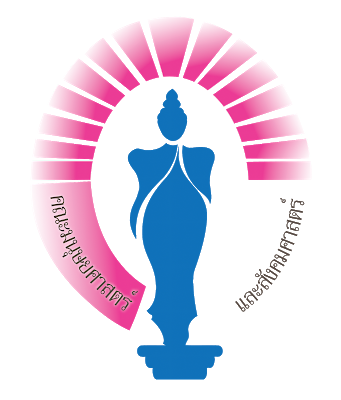 รายงานผลการดำเนินงานโครงการ โครงการ.......................................................................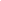 ผู้รับผิดชอบโครงการ(ระบุชื่อหัวหน้าโครงการ/ผู้จัดทำรายงาน)หลักสูตร..............สาขาวิชา......................คณะมนุษยศาสตร์และสังคมศาสตร์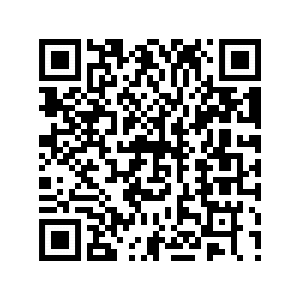 มหาวิทยาลัยราชภัฏนครราชสีมาปีการศึกษา……………….สารบัญบทสรุปผู้บริหาร(เขียนไม่เกิน 1 หน้ากระดาษ)(ย่อหน้าแรก)ให้เขียนสรุปชื่อโครงการ….วัตถุประสงค์โครงการ…เป้าหมายโครงการ….หน่วยงานหรือผู้รับผิดชอบ…. (ดูจากโครงการ) (ย่อหน้าที่สอง)ให้เขียนสรุปว่าได้ดำเนินการโครงการนี้ที่ไหน / เมื่อไหร่ / มีขั้นตอนดำเนินการที่สำคัญอย่างไร / ได้ผลทั้งด้านปริมาณเท่าไหร่และหรือมีคุณภาพของผลงานอย่างไร ผลการดำเนินการโครงการสรุปได้ดังนี้ …(ย่อหน้าสุดท้าย)สรุปผลการประเมินตามวัตถุของการประเมินโครงการว่าบรรลุหรือไม่อย่างไร(ประสิทธิผลของโครงการ) รวมทั้งความพึงพอใจของผู้มีส่วนเกี่ยวข้อง โดยสรุปเป็นภาพรวมและบอกเพียงค่าเฉลี่ยหรือร้อยละและเขียนปัญหาอุปสรรคและข้อเสนอแนะในการดำเนินงานโครงการต่อไปผู้รับผิดชอบโครงการประธานหลักสูตร..............................สาขาวิชา ..........................................ผู้เห็นชอบโครงการ และคณบดีผู้อนุมัติโครงการ ได้ดำเนินการตรวจรายงานผลการดำเนินการโครงการ………………………………................................ ในวันที่...............................................เห็นชอบกับรายงานผลการดำเนินการเข้าร่วมการแข่งขันของโครงการฉบับนี้ทุกประการ                                                      	..........................................................................................                                                                         	(ประธานหลักสูตร)                                                      	..........................................................................................                                                      	 	   (ผู้ช่วยศาสตราจารย์สกุล วงษ์กาฬสินธุ์)  							คณบดีรายงานผลการดำเนินงาน1. ความเป็นมาและความสำคัญของโครงการเป็นการเขียนให้เห็นถึงความเป็นมาของโครงการ การประเมินและรายงานผลการดำเนินงานโครงการย่อหน้าแรก เขียนจากหลักการและเหตุผลหรือความเป็นมาของโครงการที่ได้รับอนุมัติและย่อหน้าที่สอง เขียนให้เห็นความจำเป็นของการประเมินและการรายงานผลโครงการ (เพื่อตรวจสอบความสำเร็จของการดำเนินงานโครงการ และปัญหาอุปสรรคในการดำเนินงานโครงการ และนำไปสู่การจัดโครงการครั้งต่อไปรวมทั้งการวางแผนจัดทำโครงการครั้งต่อไป)2. วัตถุประสงค์ของโครงการเป็นการเขียนจากวัตถุประสงค์ของโครงการที่ได้รับอนุมัติโดยระบุดังนี้เพื่อประเมินความสำเร็จของการดำเนินงานโครงการหรือประเมินประสิทธิผลของโครงการในเรื่องต่อไปนี้ (ตามที่ระบุไว้ในวัตถุประสงค์ของโครงการและผลที่คาดว่าจะได้รับ)รวมทั้งประสิทธิภาพในการดำเนินงานโครงการ2. เพื่อศึกษาปัญหาอุปสรรคจากการดำเนินงานโครงการ ข้อเสนอแนะและแนวทางการแก้ปัญหา3. ขอบเขตของการดำเนินงานโครงการ…เขียนสรุปจากโครงการที่ได้รับอนุมัติเป้าหมายของโครงการจำนวนคน จำนวนครั้ง ฯลฯสถานที่และวันเวลาดำเนินงานขั้นตอนการดำเนินงานและกิจกรรมที่สำคัญ4. ผลการดำเนินงานตามโครงการฯนำเสนอข้อมูลผลการดำเนินงานทั้งข้อมูลพื้นฐานการดำเนินงานโครงการ  และตามด้วยข้อมูลผลการประเมินตามวัตถุประสงค์ของการประเมินและรายงานผลการดำเนินงานโครงการ4.1 ข้อมูลพื้นฐานการดำเนินงานโครงการ ทั้งการเตรียมการดำเนินงานกระบวนการดำเนินงานและผลการดำเนินงาน ผลที่ได้จากการดำเนินงานทั้งในเชิงปริมาณเช่นจำนวนผู้เข้าร่วมโครงการชิ้นงานเป็นต้น4.2 ผลการประเมินความสำเร็จของการดำเนินงานโครงการ  เพื่อตอบคำถามว่าโครงการมีประสิทธิผลและประสิทธิภาพหรือไม่อย่างไร  (ตามที่ระบุไว้ในวัตถุประสงค์ของโครงการและผลที่คาดว่าจะได้รับ และตามที่ระบุไว้ในโครงการ)อาจเป็นทั้งข้อมูลเชิงปริมาณและข้อมูลเชิงคุณภาพ เช่นผู้เข้าอบรมมีความรู้ความเข้าใจในเนื้อหาโดยมีผลสัมฤทธิ์การเรียนรู้ร้อยละ…ความคิดเห็นของผู้เข้าร่วมโครงการที่มีต่อการบริหารจัดการและการดำเนินงานโครงการ ความพึงพอใจของผู้มีส่วนได้ส่วนเสียต่อโครงการและการดำเนินงานโครงการโดยหาค่าเฉลี่ยหรือค่าร้อยละและการแจงนับจากความคิดเห็นอื่นๆหรือข้อเสนอแนะของผู้ร่วมโครงการเขียนผลสำเร็จที่สอดคล้องกับตัวชี้วัดที่กำหนดในโครงการฯปัญหาอุปสรรคทีเกิดขึ้นจากการดำเนินงานโครงการ และแนวทางแก้ปัญหา5. สรุปค่าใช้จ่ายของโครงการ/กิจกรรม6. สรุปผลและข้อเสนอแนะสรุปผลตามวัตถุประสงค์ของการประเมินความสำเร็จของการดำเนินงานทั้งด้านประสิทธิผลและประสิทธิภาพ6.2 ปัญหาอุปสรรค ข้อเสนอแนะ อาจเป็นข้อเสนอแนะของผู้เข้าร่วมโครงการและผู้รับผิดชอบโครงการ ที่ได้จากการดำเนินงานโครงการหรือการประเมินผล เพื่อให้โครงการที่จะทำต่อไปประสบความสำเร็จหรือขยายผลต่อไปภาคผนวก1.โครงการที่ได้รับอนุมัติ2.กำหนดการ / คำกล่าวเปิด-ปิดงาน(ถ้ามี)3.คำสั่งคณะกรรมการดำเนินงานโครงการ(ถ้ามี)4.เอกสารที่เกี่ยวข้องกับโครงการเช่น-  รายงานการประชุมวางแผนการดำเนินโครงการ-  หนังสือติดต่อ/หนังสือขอความร่วมมือ-  เอกสารประกอบการฝึกอบรม สัมมนา เอกสารที่แจกในโครงการ -  รายชื่อผู้เข้าร่วมโครงการ/ใบลงทะเบียน 5.ตัวอย่างแบบประเมินความพึงพอใจ ควรสำรวจความพึงพอใจให้ครอบคลุม -  ความพึงพอใจด้านกระบวนการ ขั้นตอนของโครงการ/กิจกรรม-  ความพึงพอใจด้านเจ้าหน้าที่ผู้ให้บริการ-  ความพึงพอใจด้านสิ่งอำนวยความสะดวก-  ความพึงพอใจต่อคุณภาพการให้บริการ6.  ภาพประกอบโครงการ ก่อนดำเนินการ / ระหว่างดำเนินการ / หลังดำเนินโครงการประมาณ 5รูป-  เรียงลำดับภาพก่อนหลัง-  มีคำบรรยายใต้ภาพ (สถานที่ วันที่ เดือน พ.ศ.)  2  ภาพต่อ 1 หน้า7.อื่นๆตามที่เห็นว่าเหมาะสมโดยคำนึงถึงความประหยัดถ้าเป็นไปได้การเผยแพร่ไปยังหน่วยงานอื่นอาจจะทำสำเนาด้วย CDหมายเหตุ  อาจเพิ่มเติมหัวข้ออื่น ๆ ได้ตามความเหมาะสมกับลักษณะของโครงการได้เรื่องหน้าสารบัญ1บทสรุป2รายงานผลการดำเนินงาน3-5ภาคผนวก1. โครงการที่ได้รับอนุมัติ2. กำหนดการ / คำกล่าวเปิด-ปิดงาน / สูจิบัตร3. คำสั่งคณะกรรมการดำเนินโครงการ4. เอกสารที่เกี่ยวข้องกับโครงการ -  รายงานการประชุมวางแผนการดำเนินโครงการ-  หนังสือติดต่อ/หนังสือขอความร่วมมือ-  เอกสารประกอบการฝึกอบรม สัมมนา เอกสารที่แจกในโครงการ-  รายชื่อผู้เข้าร่วมโครงการ/ใบลงทะเบียน5. เครื่องมือที่ใช้ในการประเมินโครงการ  (แบบสอบถาม)6. ภาพบรรยากาศการดำเนินโครงการ/กิจกรรมประกอบโครงการ (จำนวน 5 ภาพ)7. อื่น ๆ